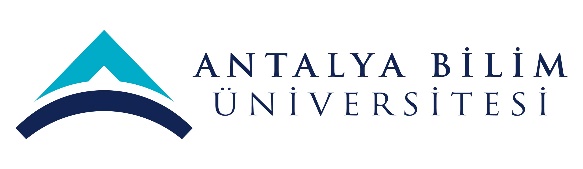 ECTS Course Description FormECTS Course Description FormECTS Course Description FormECTS Course Description FormECTS Course Description FormECTS Course Description FormECTS Course Description FormECTS Course Description FormECTS Course Description FormECTS Course Description FormECTS Course Description FormECTS Course Description FormECTS Course Description FormECTS Course Description FormECTS Course Description FormECTS Course Description FormECTS Course Description FormECTS Course Description FormECTS Course Description FormECTS Course Description FormECTS Course Description FormECTS Course Description FormECTS Course Description FormPART I ( Senate Approval)PART I ( Senate Approval)PART I ( Senate Approval)PART I ( Senate Approval)PART I ( Senate Approval)PART I ( Senate Approval)PART I ( Senate Approval)PART I ( Senate Approval)PART I ( Senate Approval)PART I ( Senate Approval)PART I ( Senate Approval)PART I ( Senate Approval)PART I ( Senate Approval)PART I ( Senate Approval)PART I ( Senate Approval)PART I ( Senate Approval)PART I ( Senate Approval)PART I ( Senate Approval)PART I ( Senate Approval)PART I ( Senate Approval)PART I ( Senate Approval)PART I ( Senate Approval)PART I ( Senate Approval)PART I ( Senate Approval)PART I ( Senate Approval)PART I ( Senate Approval)PART I ( Senate Approval)PART I ( Senate Approval)Offering School  Tourism FacultyTourism FacultyTourism FacultyTourism FacultyTourism FacultyTourism FacultyTourism FacultyTourism FacultyTourism FacultyTourism FacultyTourism FacultyTourism FacultyTourism FacultyTourism FacultyTourism FacultyTourism FacultyTourism FacultyTourism FacultyTourism FacultyTourism FacultyTourism FacultyTourism FacultyTourism FacultyTourism FacultyTourism FacultyTourism FacultyTourism FacultyOffering DepartmentTourism and Hospitality ManagementTourism and Hospitality ManagementTourism and Hospitality ManagementTourism and Hospitality ManagementTourism and Hospitality ManagementTourism and Hospitality ManagementTourism and Hospitality ManagementTourism and Hospitality ManagementTourism and Hospitality ManagementTourism and Hospitality ManagementTourism and Hospitality ManagementTourism and Hospitality ManagementTourism and Hospitality ManagementTourism and Hospitality ManagementTourism and Hospitality ManagementTourism and Hospitality ManagementTourism and Hospitality ManagementTourism and Hospitality ManagementTourism and Hospitality ManagementTourism and Hospitality ManagementTourism and Hospitality ManagementTourism and Hospitality ManagementTourism and Hospitality ManagementTourism and Hospitality ManagementTourism and Hospitality ManagementTourism and Hospitality ManagementTourism and Hospitality ManagementProgram(s) Offered toTourism and Hospitality ManagementTourism and Hospitality ManagementTourism and Hospitality ManagementTourism and Hospitality ManagementTourism and Hospitality ManagementTourism and Hospitality ManagementTourism and Hospitality ManagementTourism and Hospitality ManagementTourism and Hospitality ManagementTourism and Hospitality ManagementTourism and Hospitality ManagementTourism and Hospitality ManagementTourism and Hospitality ManagementMustMustMustMustMustMustMustMustMustMustMustMustMustMustProgram(s) Offered toProgram(s) Offered toCourse Code TRM 475TRM 475TRM 475TRM 475TRM 475TRM 475TRM 475TRM 475TRM 475TRM 475TRM 475TRM 475TRM 475TRM 475TRM 475TRM 475TRM 475TRM 475TRM 475TRM 475TRM 475TRM 475TRM 475TRM 475TRM 475TRM 475TRM 475Course NameDestination Management Destination Management Destination Management Destination Management Destination Management Destination Management Destination Management Destination Management Destination Management Destination Management Destination Management Destination Management Destination Management Destination Management Destination Management Destination Management Destination Management Destination Management Destination Management Destination Management Destination Management Destination Management Destination Management Destination Management Destination Management Destination Management Destination Management Language of InstructionEnglishEnglishEnglishEnglishEnglishEnglishEnglishEnglishEnglishEnglishEnglishEnglishEnglishEnglishEnglishEnglishEnglishEnglishEnglishEnglishEnglishEnglishEnglishEnglishEnglishEnglishEnglishType of CourseLectureLectureLectureLectureLectureLectureLectureLectureLectureLectureLectureLectureLectureLectureLectureLectureLectureLectureLectureLectureLectureLectureLectureLectureLectureLectureLectureLevel of CourseUndergraduateUndergraduateUndergraduateUndergraduateUndergraduateUndergraduateUndergraduateUndergraduateUndergraduateUndergraduateUndergraduateUndergraduateUndergraduateUndergraduateUndergraduateUndergraduateUndergraduateUndergraduateUndergraduateUndergraduateUndergraduateUndergraduateUndergraduateUndergraduateUndergraduateUndergraduateUndergraduateHours per WeekLecture: 3Lecture: 3Lecture: 3Lecture: 3Lecture: 3Laboratory:Laboratory:Laboratory:Laboratory:Recitation: Recitation: Practical: 2Practical: 2Practical: 2Practical: 2Practical: 2Studio: Studio: Studio: Studio: Studio: Other: Other: Other: Other: Other: Other: ECTS Credit444444444444444444444444444Grading ModeLetter GradeLetter GradeLetter GradeLetter GradeLetter GradeLetter GradeLetter GradeLetter GradeLetter GradeLetter GradeLetter GradeLetter GradeLetter GradeLetter GradeLetter GradeLetter GradeLetter GradeLetter GradeLetter GradeLetter GradeLetter GradeLetter GradeLetter GradeLetter GradeLetter GradeLetter GradeLetter GradePre-requisitesNA NA NA NA NA NA NA NA NA NA NA NA NA NA NA NA NA NA NA NA NA NA NA NA NA NA NA Co-requisitesNA NA NA NA NA NA NA NA NA NA NA NA NA NA NA NA NA NA NA NA NA NA NA NA NA NA NA Registration RestrictionNA NA NA NA NA NA NA NA NA NA NA NA NA NA NA NA NA NA NA NA NA NA NA NA NA NA NA Educational ObjectiveThe objective of this course is to investigate the complexities of destination marketing and management, and to study integrative and effective marketing strategies for touristic resources The objective of this course is to investigate the complexities of destination marketing and management, and to study integrative and effective marketing strategies for touristic resources The objective of this course is to investigate the complexities of destination marketing and management, and to study integrative and effective marketing strategies for touristic resources The objective of this course is to investigate the complexities of destination marketing and management, and to study integrative and effective marketing strategies for touristic resources The objective of this course is to investigate the complexities of destination marketing and management, and to study integrative and effective marketing strategies for touristic resources The objective of this course is to investigate the complexities of destination marketing and management, and to study integrative and effective marketing strategies for touristic resources The objective of this course is to investigate the complexities of destination marketing and management, and to study integrative and effective marketing strategies for touristic resources The objective of this course is to investigate the complexities of destination marketing and management, and to study integrative and effective marketing strategies for touristic resources The objective of this course is to investigate the complexities of destination marketing and management, and to study integrative and effective marketing strategies for touristic resources The objective of this course is to investigate the complexities of destination marketing and management, and to study integrative and effective marketing strategies for touristic resources The objective of this course is to investigate the complexities of destination marketing and management, and to study integrative and effective marketing strategies for touristic resources The objective of this course is to investigate the complexities of destination marketing and management, and to study integrative and effective marketing strategies for touristic resources The objective of this course is to investigate the complexities of destination marketing and management, and to study integrative and effective marketing strategies for touristic resources The objective of this course is to investigate the complexities of destination marketing and management, and to study integrative and effective marketing strategies for touristic resources The objective of this course is to investigate the complexities of destination marketing and management, and to study integrative and effective marketing strategies for touristic resources The objective of this course is to investigate the complexities of destination marketing and management, and to study integrative and effective marketing strategies for touristic resources The objective of this course is to investigate the complexities of destination marketing and management, and to study integrative and effective marketing strategies for touristic resources The objective of this course is to investigate the complexities of destination marketing and management, and to study integrative and effective marketing strategies for touristic resources The objective of this course is to investigate the complexities of destination marketing and management, and to study integrative and effective marketing strategies for touristic resources The objective of this course is to investigate the complexities of destination marketing and management, and to study integrative and effective marketing strategies for touristic resources The objective of this course is to investigate the complexities of destination marketing and management, and to study integrative and effective marketing strategies for touristic resources The objective of this course is to investigate the complexities of destination marketing and management, and to study integrative and effective marketing strategies for touristic resources The objective of this course is to investigate the complexities of destination marketing and management, and to study integrative and effective marketing strategies for touristic resources The objective of this course is to investigate the complexities of destination marketing and management, and to study integrative and effective marketing strategies for touristic resources The objective of this course is to investigate the complexities of destination marketing and management, and to study integrative and effective marketing strategies for touristic resources The objective of this course is to investigate the complexities of destination marketing and management, and to study integrative and effective marketing strategies for touristic resources The objective of this course is to investigate the complexities of destination marketing and management, and to study integrative and effective marketing strategies for touristic resources Course DescriptionThis course has been designed to extend students’ knowledge and experience in marketing tourism and hospitality. It aims to provide an understanding of the nature of competition within the tourism industry; understanding of the role of information technology; and developing extensive analytical skills. Main areas to be covered include the development of the internet, E-Marketing, social changes brought by the utilisation of the world wide web for communication, promotion, advertising and distribution.This course has been designed to extend students’ knowledge and experience in marketing tourism and hospitality. It aims to provide an understanding of the nature of competition within the tourism industry; understanding of the role of information technology; and developing extensive analytical skills. Main areas to be covered include the development of the internet, E-Marketing, social changes brought by the utilisation of the world wide web for communication, promotion, advertising and distribution.This course has been designed to extend students’ knowledge and experience in marketing tourism and hospitality. It aims to provide an understanding of the nature of competition within the tourism industry; understanding of the role of information technology; and developing extensive analytical skills. Main areas to be covered include the development of the internet, E-Marketing, social changes brought by the utilisation of the world wide web for communication, promotion, advertising and distribution.This course has been designed to extend students’ knowledge and experience in marketing tourism and hospitality. It aims to provide an understanding of the nature of competition within the tourism industry; understanding of the role of information technology; and developing extensive analytical skills. Main areas to be covered include the development of the internet, E-Marketing, social changes brought by the utilisation of the world wide web for communication, promotion, advertising and distribution.This course has been designed to extend students’ knowledge and experience in marketing tourism and hospitality. It aims to provide an understanding of the nature of competition within the tourism industry; understanding of the role of information technology; and developing extensive analytical skills. Main areas to be covered include the development of the internet, E-Marketing, social changes brought by the utilisation of the world wide web for communication, promotion, advertising and distribution.This course has been designed to extend students’ knowledge and experience in marketing tourism and hospitality. It aims to provide an understanding of the nature of competition within the tourism industry; understanding of the role of information technology; and developing extensive analytical skills. Main areas to be covered include the development of the internet, E-Marketing, social changes brought by the utilisation of the world wide web for communication, promotion, advertising and distribution.This course has been designed to extend students’ knowledge and experience in marketing tourism and hospitality. It aims to provide an understanding of the nature of competition within the tourism industry; understanding of the role of information technology; and developing extensive analytical skills. Main areas to be covered include the development of the internet, E-Marketing, social changes brought by the utilisation of the world wide web for communication, promotion, advertising and distribution.This course has been designed to extend students’ knowledge and experience in marketing tourism and hospitality. It aims to provide an understanding of the nature of competition within the tourism industry; understanding of the role of information technology; and developing extensive analytical skills. Main areas to be covered include the development of the internet, E-Marketing, social changes brought by the utilisation of the world wide web for communication, promotion, advertising and distribution.This course has been designed to extend students’ knowledge and experience in marketing tourism and hospitality. It aims to provide an understanding of the nature of competition within the tourism industry; understanding of the role of information technology; and developing extensive analytical skills. Main areas to be covered include the development of the internet, E-Marketing, social changes brought by the utilisation of the world wide web for communication, promotion, advertising and distribution.This course has been designed to extend students’ knowledge and experience in marketing tourism and hospitality. It aims to provide an understanding of the nature of competition within the tourism industry; understanding of the role of information technology; and developing extensive analytical skills. Main areas to be covered include the development of the internet, E-Marketing, social changes brought by the utilisation of the world wide web for communication, promotion, advertising and distribution.This course has been designed to extend students’ knowledge and experience in marketing tourism and hospitality. It aims to provide an understanding of the nature of competition within the tourism industry; understanding of the role of information technology; and developing extensive analytical skills. Main areas to be covered include the development of the internet, E-Marketing, social changes brought by the utilisation of the world wide web for communication, promotion, advertising and distribution.This course has been designed to extend students’ knowledge and experience in marketing tourism and hospitality. It aims to provide an understanding of the nature of competition within the tourism industry; understanding of the role of information technology; and developing extensive analytical skills. Main areas to be covered include the development of the internet, E-Marketing, social changes brought by the utilisation of the world wide web for communication, promotion, advertising and distribution.This course has been designed to extend students’ knowledge and experience in marketing tourism and hospitality. It aims to provide an understanding of the nature of competition within the tourism industry; understanding of the role of information technology; and developing extensive analytical skills. Main areas to be covered include the development of the internet, E-Marketing, social changes brought by the utilisation of the world wide web for communication, promotion, advertising and distribution.This course has been designed to extend students’ knowledge and experience in marketing tourism and hospitality. It aims to provide an understanding of the nature of competition within the tourism industry; understanding of the role of information technology; and developing extensive analytical skills. Main areas to be covered include the development of the internet, E-Marketing, social changes brought by the utilisation of the world wide web for communication, promotion, advertising and distribution.This course has been designed to extend students’ knowledge and experience in marketing tourism and hospitality. It aims to provide an understanding of the nature of competition within the tourism industry; understanding of the role of information technology; and developing extensive analytical skills. Main areas to be covered include the development of the internet, E-Marketing, social changes brought by the utilisation of the world wide web for communication, promotion, advertising and distribution.This course has been designed to extend students’ knowledge and experience in marketing tourism and hospitality. It aims to provide an understanding of the nature of competition within the tourism industry; understanding of the role of information technology; and developing extensive analytical skills. Main areas to be covered include the development of the internet, E-Marketing, social changes brought by the utilisation of the world wide web for communication, promotion, advertising and distribution.This course has been designed to extend students’ knowledge and experience in marketing tourism and hospitality. It aims to provide an understanding of the nature of competition within the tourism industry; understanding of the role of information technology; and developing extensive analytical skills. Main areas to be covered include the development of the internet, E-Marketing, social changes brought by the utilisation of the world wide web for communication, promotion, advertising and distribution.This course has been designed to extend students’ knowledge and experience in marketing tourism and hospitality. It aims to provide an understanding of the nature of competition within the tourism industry; understanding of the role of information technology; and developing extensive analytical skills. Main areas to be covered include the development of the internet, E-Marketing, social changes brought by the utilisation of the world wide web for communication, promotion, advertising and distribution.This course has been designed to extend students’ knowledge and experience in marketing tourism and hospitality. It aims to provide an understanding of the nature of competition within the tourism industry; understanding of the role of information technology; and developing extensive analytical skills. Main areas to be covered include the development of the internet, E-Marketing, social changes brought by the utilisation of the world wide web for communication, promotion, advertising and distribution.This course has been designed to extend students’ knowledge and experience in marketing tourism and hospitality. It aims to provide an understanding of the nature of competition within the tourism industry; understanding of the role of information technology; and developing extensive analytical skills. Main areas to be covered include the development of the internet, E-Marketing, social changes brought by the utilisation of the world wide web for communication, promotion, advertising and distribution.This course has been designed to extend students’ knowledge and experience in marketing tourism and hospitality. It aims to provide an understanding of the nature of competition within the tourism industry; understanding of the role of information technology; and developing extensive analytical skills. Main areas to be covered include the development of the internet, E-Marketing, social changes brought by the utilisation of the world wide web for communication, promotion, advertising and distribution.This course has been designed to extend students’ knowledge and experience in marketing tourism and hospitality. It aims to provide an understanding of the nature of competition within the tourism industry; understanding of the role of information technology; and developing extensive analytical skills. Main areas to be covered include the development of the internet, E-Marketing, social changes brought by the utilisation of the world wide web for communication, promotion, advertising and distribution.This course has been designed to extend students’ knowledge and experience in marketing tourism and hospitality. It aims to provide an understanding of the nature of competition within the tourism industry; understanding of the role of information technology; and developing extensive analytical skills. Main areas to be covered include the development of the internet, E-Marketing, social changes brought by the utilisation of the world wide web for communication, promotion, advertising and distribution.This course has been designed to extend students’ knowledge and experience in marketing tourism and hospitality. It aims to provide an understanding of the nature of competition within the tourism industry; understanding of the role of information technology; and developing extensive analytical skills. Main areas to be covered include the development of the internet, E-Marketing, social changes brought by the utilisation of the world wide web for communication, promotion, advertising and distribution.This course has been designed to extend students’ knowledge and experience in marketing tourism and hospitality. It aims to provide an understanding of the nature of competition within the tourism industry; understanding of the role of information technology; and developing extensive analytical skills. Main areas to be covered include the development of the internet, E-Marketing, social changes brought by the utilisation of the world wide web for communication, promotion, advertising and distribution.This course has been designed to extend students’ knowledge and experience in marketing tourism and hospitality. It aims to provide an understanding of the nature of competition within the tourism industry; understanding of the role of information technology; and developing extensive analytical skills. Main areas to be covered include the development of the internet, E-Marketing, social changes brought by the utilisation of the world wide web for communication, promotion, advertising and distribution.This course has been designed to extend students’ knowledge and experience in marketing tourism and hospitality. It aims to provide an understanding of the nature of competition within the tourism industry; understanding of the role of information technology; and developing extensive analytical skills. Main areas to be covered include the development of the internet, E-Marketing, social changes brought by the utilisation of the world wide web for communication, promotion, advertising and distribution.Learning Outcomes LO1LO1LO1Familiarity with the complexities of destination marketing and management Familiarity with the complexities of destination marketing and management Familiarity with the complexities of destination marketing and management Familiarity with the complexities of destination marketing and management Familiarity with the complexities of destination marketing and management Familiarity with the complexities of destination marketing and management Familiarity with the complexities of destination marketing and management Familiarity with the complexities of destination marketing and management Familiarity with the complexities of destination marketing and management Familiarity with the complexities of destination marketing and management Familiarity with the complexities of destination marketing and management Familiarity with the complexities of destination marketing and management Familiarity with the complexities of destination marketing and management Familiarity with the complexities of destination marketing and management Familiarity with the complexities of destination marketing and management Familiarity with the complexities of destination marketing and management Familiarity with the complexities of destination marketing and management Familiarity with the complexities of destination marketing and management Familiarity with the complexities of destination marketing and management Familiarity with the complexities of destination marketing and management Familiarity with the complexities of destination marketing and management Familiarity with the complexities of destination marketing and management Familiarity with the complexities of destination marketing and management Familiarity with the complexities of destination marketing and management Learning Outcomes LO2LO2LO2Understanding the structure of destination marketing organisations Understanding the structure of destination marketing organisations Understanding the structure of destination marketing organisations Understanding the structure of destination marketing organisations Understanding the structure of destination marketing organisations Understanding the structure of destination marketing organisations Understanding the structure of destination marketing organisations Understanding the structure of destination marketing organisations Understanding the structure of destination marketing organisations Understanding the structure of destination marketing organisations Understanding the structure of destination marketing organisations Understanding the structure of destination marketing organisations Understanding the structure of destination marketing organisations Understanding the structure of destination marketing organisations Understanding the structure of destination marketing organisations Understanding the structure of destination marketing organisations Understanding the structure of destination marketing organisations Understanding the structure of destination marketing organisations Understanding the structure of destination marketing organisations Understanding the structure of destination marketing organisations Understanding the structure of destination marketing organisations Understanding the structure of destination marketing organisations Understanding the structure of destination marketing organisations Understanding the structure of destination marketing organisations Learning Outcomes LO3LO3LO3Exploring the motivations of commodification in tourism industry (i.e. destinations)Exploring the motivations of commodification in tourism industry (i.e. destinations)Exploring the motivations of commodification in tourism industry (i.e. destinations)Exploring the motivations of commodification in tourism industry (i.e. destinations)Exploring the motivations of commodification in tourism industry (i.e. destinations)Exploring the motivations of commodification in tourism industry (i.e. destinations)Exploring the motivations of commodification in tourism industry (i.e. destinations)Exploring the motivations of commodification in tourism industry (i.e. destinations)Exploring the motivations of commodification in tourism industry (i.e. destinations)Exploring the motivations of commodification in tourism industry (i.e. destinations)Exploring the motivations of commodification in tourism industry (i.e. destinations)Exploring the motivations of commodification in tourism industry (i.e. destinations)Exploring the motivations of commodification in tourism industry (i.e. destinations)Exploring the motivations of commodification in tourism industry (i.e. destinations)Exploring the motivations of commodification in tourism industry (i.e. destinations)Exploring the motivations of commodification in tourism industry (i.e. destinations)Exploring the motivations of commodification in tourism industry (i.e. destinations)Exploring the motivations of commodification in tourism industry (i.e. destinations)Exploring the motivations of commodification in tourism industry (i.e. destinations)Exploring the motivations of commodification in tourism industry (i.e. destinations)Exploring the motivations of commodification in tourism industry (i.e. destinations)Exploring the motivations of commodification in tourism industry (i.e. destinations)Exploring the motivations of commodification in tourism industry (i.e. destinations)Exploring the motivations of commodification in tourism industry (i.e. destinations)Learning Outcomes LO4LO4LO4Learning about the driving factors of destination marketing (e.g. economic, social, technological cultural factors) Learning about the driving factors of destination marketing (e.g. economic, social, technological cultural factors) Learning about the driving factors of destination marketing (e.g. economic, social, technological cultural factors) Learning about the driving factors of destination marketing (e.g. economic, social, technological cultural factors) Learning about the driving factors of destination marketing (e.g. economic, social, technological cultural factors) Learning about the driving factors of destination marketing (e.g. economic, social, technological cultural factors) Learning about the driving factors of destination marketing (e.g. economic, social, technological cultural factors) Learning about the driving factors of destination marketing (e.g. economic, social, technological cultural factors) Learning about the driving factors of destination marketing (e.g. economic, social, technological cultural factors) Learning about the driving factors of destination marketing (e.g. economic, social, technological cultural factors) Learning about the driving factors of destination marketing (e.g. economic, social, technological cultural factors) Learning about the driving factors of destination marketing (e.g. economic, social, technological cultural factors) Learning about the driving factors of destination marketing (e.g. economic, social, technological cultural factors) Learning about the driving factors of destination marketing (e.g. economic, social, technological cultural factors) Learning about the driving factors of destination marketing (e.g. economic, social, technological cultural factors) Learning about the driving factors of destination marketing (e.g. economic, social, technological cultural factors) Learning about the driving factors of destination marketing (e.g. economic, social, technological cultural factors) Learning about the driving factors of destination marketing (e.g. economic, social, technological cultural factors) Learning about the driving factors of destination marketing (e.g. economic, social, technological cultural factors) Learning about the driving factors of destination marketing (e.g. economic, social, technological cultural factors) Learning about the driving factors of destination marketing (e.g. economic, social, technological cultural factors) Learning about the driving factors of destination marketing (e.g. economic, social, technological cultural factors) Learning about the driving factors of destination marketing (e.g. economic, social, technological cultural factors) Learning about the driving factors of destination marketing (e.g. economic, social, technological cultural factors) Learning Outcomes LO5LO5LO5Critical analysis of on-line information and communication technologies and their impacts on destination marketing Critical analysis of on-line information and communication technologies and their impacts on destination marketing Critical analysis of on-line information and communication technologies and their impacts on destination marketing Critical analysis of on-line information and communication technologies and their impacts on destination marketing Critical analysis of on-line information and communication technologies and their impacts on destination marketing Critical analysis of on-line information and communication technologies and their impacts on destination marketing Critical analysis of on-line information and communication technologies and their impacts on destination marketing Critical analysis of on-line information and communication technologies and their impacts on destination marketing Critical analysis of on-line information and communication technologies and their impacts on destination marketing Critical analysis of on-line information and communication technologies and their impacts on destination marketing Critical analysis of on-line information and communication technologies and their impacts on destination marketing Critical analysis of on-line information and communication technologies and their impacts on destination marketing Critical analysis of on-line information and communication technologies and their impacts on destination marketing Critical analysis of on-line information and communication technologies and their impacts on destination marketing Critical analysis of on-line information and communication technologies and their impacts on destination marketing Critical analysis of on-line information and communication technologies and their impacts on destination marketing Critical analysis of on-line information and communication technologies and their impacts on destination marketing Critical analysis of on-line information and communication technologies and their impacts on destination marketing Critical analysis of on-line information and communication technologies and their impacts on destination marketing Critical analysis of on-line information and communication technologies and their impacts on destination marketing Critical analysis of on-line information and communication technologies and their impacts on destination marketing Critical analysis of on-line information and communication technologies and their impacts on destination marketing Critical analysis of on-line information and communication technologies and their impacts on destination marketing Critical analysis of on-line information and communication technologies and their impacts on destination marketing Learning Outcomes LO6LO6LO6Connections between branding and marketing strategies Connections between branding and marketing strategies Connections between branding and marketing strategies Connections between branding and marketing strategies Connections between branding and marketing strategies Connections between branding and marketing strategies Connections between branding and marketing strategies Connections between branding and marketing strategies Connections between branding and marketing strategies Connections between branding and marketing strategies Connections between branding and marketing strategies Connections between branding and marketing strategies Connections between branding and marketing strategies Connections between branding and marketing strategies Connections between branding and marketing strategies Connections between branding and marketing strategies Connections between branding and marketing strategies Connections between branding and marketing strategies Connections between branding and marketing strategies Connections between branding and marketing strategies Connections between branding and marketing strategies Connections between branding and marketing strategies Connections between branding and marketing strategies Connections between branding and marketing strategies Learning Outcomes n..n..n..PART II ( Faculty Board Approval)PART II ( Faculty Board Approval)PART II ( Faculty Board Approval)PART II ( Faculty Board Approval)PART II ( Faculty Board Approval)PART II ( Faculty Board Approval)PART II ( Faculty Board Approval)PART II ( Faculty Board Approval)PART II ( Faculty Board Approval)PART II ( Faculty Board Approval)PART II ( Faculty Board Approval)PART II ( Faculty Board Approval)PART II ( Faculty Board Approval)PART II ( Faculty Board Approval)PART II ( Faculty Board Approval)PART II ( Faculty Board Approval)PART II ( Faculty Board Approval)PART II ( Faculty Board Approval)PART II ( Faculty Board Approval)PART II ( Faculty Board Approval)PART II ( Faculty Board Approval)PART II ( Faculty Board Approval)PART II ( Faculty Board Approval)PART II ( Faculty Board Approval)PART II ( Faculty Board Approval)PART II ( Faculty Board Approval)PART II ( Faculty Board Approval)PART II ( Faculty Board Approval)Basic Outcomes (University-wide)Basic Outcomes (University-wide)No.Program OutcomesProgram OutcomesProgram OutcomesProgram OutcomesProgram OutcomesProgram OutcomesProgram OutcomesProgram OutcomesProgram OutcomesProgram OutcomesLO1LO1LO1LO2LO2LO2LO3LO3LO4LO4LO4LO4LO5LO5LO6Basic Outcomes (University-wide)Basic Outcomes (University-wide)PO1Ability to communicate effectively  and write and present a report in Turkish and English. Ability to communicate effectively  and write and present a report in Turkish and English. Ability to communicate effectively  and write and present a report in Turkish and English. Ability to communicate effectively  and write and present a report in Turkish and English. Ability to communicate effectively  and write and present a report in Turkish and English. Ability to communicate effectively  and write and present a report in Turkish and English. Ability to communicate effectively  and write and present a report in Turkish and English. Ability to communicate effectively  and write and present a report in Turkish and English. Ability to communicate effectively  and write and present a report in Turkish and English. Ability to communicate effectively  and write and present a report in Turkish and English. XXXXXXXXBasic Outcomes (University-wide)Basic Outcomes (University-wide)PO2Ability to work individually, and in intra-disciplinary and multi-disciplinary teams.Ability to work individually, and in intra-disciplinary and multi-disciplinary teams.Ability to work individually, and in intra-disciplinary and multi-disciplinary teams.Ability to work individually, and in intra-disciplinary and multi-disciplinary teams.Ability to work individually, and in intra-disciplinary and multi-disciplinary teams.Ability to work individually, and in intra-disciplinary and multi-disciplinary teams.Ability to work individually, and in intra-disciplinary and multi-disciplinary teams.Ability to work individually, and in intra-disciplinary and multi-disciplinary teams.Ability to work individually, and in intra-disciplinary and multi-disciplinary teams.Ability to work individually, and in intra-disciplinary and multi-disciplinary teams.XXXXBasic Outcomes (University-wide)Basic Outcomes (University-wide)PO3Recognition of the need for life-long learning and ability to access information , follow developments in science and technology, and continually reinvent oneself.Recognition of the need for life-long learning and ability to access information , follow developments in science and technology, and continually reinvent oneself.Recognition of the need for life-long learning and ability to access information , follow developments in science and technology, and continually reinvent oneself.Recognition of the need for life-long learning and ability to access information , follow developments in science and technology, and continually reinvent oneself.Recognition of the need for life-long learning and ability to access information , follow developments in science and technology, and continually reinvent oneself.Recognition of the need for life-long learning and ability to access information , follow developments in science and technology, and continually reinvent oneself.Recognition of the need for life-long learning and ability to access information , follow developments in science and technology, and continually reinvent oneself.Recognition of the need for life-long learning and ability to access information , follow developments in science and technology, and continually reinvent oneself.Recognition of the need for life-long learning and ability to access information , follow developments in science and technology, and continually reinvent oneself.Recognition of the need for life-long learning and ability to access information , follow developments in science and technology, and continually reinvent oneself.XXXXXXXXXXXBasic Outcomes (University-wide)Basic Outcomes (University-wide)PO4Knowledge of project management, risk management, innovation and change management, entrepreneurship, and sustainable development.Knowledge of project management, risk management, innovation and change management, entrepreneurship, and sustainable development.Knowledge of project management, risk management, innovation and change management, entrepreneurship, and sustainable development.Knowledge of project management, risk management, innovation and change management, entrepreneurship, and sustainable development.Knowledge of project management, risk management, innovation and change management, entrepreneurship, and sustainable development.Knowledge of project management, risk management, innovation and change management, entrepreneurship, and sustainable development.Knowledge of project management, risk management, innovation and change management, entrepreneurship, and sustainable development.Knowledge of project management, risk management, innovation and change management, entrepreneurship, and sustainable development.Knowledge of project management, risk management, innovation and change management, entrepreneurship, and sustainable development.Knowledge of project management, risk management, innovation and change management, entrepreneurship, and sustainable development.XXXXXXBasic Outcomes (University-wide)Basic Outcomes (University-wide)PO5Awareness of sectors and ability to prepare a business plan.Awareness of sectors and ability to prepare a business plan.Awareness of sectors and ability to prepare a business plan.Awareness of sectors and ability to prepare a business plan.Awareness of sectors and ability to prepare a business plan.Awareness of sectors and ability to prepare a business plan.Awareness of sectors and ability to prepare a business plan.Awareness of sectors and ability to prepare a business plan.Awareness of sectors and ability to prepare a business plan.Awareness of sectors and ability to prepare a business plan.XXXXXBasic Outcomes (University-wide)Basic Outcomes (University-wide)PO6Understanding of professional and ethical responsibility and demonstrating ethical behavior.Understanding of professional and ethical responsibility and demonstrating ethical behavior.Understanding of professional and ethical responsibility and demonstrating ethical behavior.Understanding of professional and ethical responsibility and demonstrating ethical behavior.Understanding of professional and ethical responsibility and demonstrating ethical behavior.Understanding of professional and ethical responsibility and demonstrating ethical behavior.Understanding of professional and ethical responsibility and demonstrating ethical behavior.Understanding of professional and ethical responsibility and demonstrating ethical behavior.Understanding of professional and ethical responsibility and demonstrating ethical behavior.Understanding of professional and ethical responsibility and demonstrating ethical behavior.XXXXFaculty Specific OutcomesFaculty Specific OutcomesPO7Faculty Specific OutcomesFaculty Specific OutcomesPO8Faculty Specific OutcomesFaculty Specific OutcomesPO9Faculty Specific OutcomesFaculty Specific OutcomesPO10Faculty Specific OutcomesFaculty Specific OutcomesPO11Faculty Specific OutcomesFaculty Specific OutcomesPO12Discipline Specific Outcomes (program)Discipline Specific Outcomes (program)PO13Discipline Specific Outcomes (program)Discipline Specific Outcomes (program)PO14Discipline Specific Outcomes (program)Discipline Specific Outcomes (program)PO15Discipline Specific Outcomes (program)Discipline Specific Outcomes (program)PO16Discipline Specific Outcomes (program)Discipline Specific Outcomes (program)PO17Discipline Specific Outcomes (program)Discipline Specific Outcomes (program)PO18Specialization Specific OutcomesSpecialization Specific OutcomesPO N….PART III ( Department Board Approval)PART III ( Department Board Approval)PART III ( Department Board Approval)PART III ( Department Board Approval)PART III ( Department Board Approval)PART III ( Department Board Approval)PART III ( Department Board Approval)PART III ( Department Board Approval)PART III ( Department Board Approval)PART III ( Department Board Approval)PART III ( Department Board Approval)PART III ( Department Board Approval)PART III ( Department Board Approval)PART III ( Department Board Approval)PART III ( Department Board Approval)PART III ( Department Board Approval)PART III ( Department Board Approval)PART III ( Department Board Approval)PART III ( Department Board Approval)PART III ( Department Board Approval)PART III ( Department Board Approval)PART III ( Department Board Approval)PART III ( Department Board Approval)PART III ( Department Board Approval)PART III ( Department Board Approval)PART III ( Department Board Approval)PART III ( Department Board Approval)PART III ( Department Board Approval)PART III ( Department Board Approval)PART III ( Department Board Approval)Course Subjects, Contribution of Course Subjects to Learning Outcomes, and Methods for Assessing Learning of Course SubjectsCourse Subjects, Contribution of Course Subjects to Learning Outcomes, and Methods for Assessing Learning of Course SubjectsCourse Subjects, Contribution of Course Subjects to Learning Outcomes, and Methods for Assessing Learning of Course SubjectsSubjectsWeekWeekWeekWeekLO1LO1LO1LO2LO2LO2LO3LO3LO4LO4LO4LO4LO5LO5LO6LO6Course Subjects, Contribution of Course Subjects to Learning Outcomes, and Methods for Assessing Learning of Course SubjectsCourse Subjects, Contribution of Course Subjects to Learning Outcomes, and Methods for Assessing Learning of Course SubjectsCourse Subjects, Contribution of Course Subjects to Learning Outcomes, and Methods for Assessing Learning of Course SubjectsS12-32-32-32-3Understanding Destinations Understanding Destinations Understanding Destinations Understanding Destinations Understanding Destinations Understanding Destinations A1/A3/A4/A6/A7A1/A3/A4/A6/A7A1/A3/A4/A6/A7A4/A6A4/A6A4/A6A4/A6A4/A6A4/A6A4/A6A4/A6A4/A6A4/A6A4/A6A4/A6A4/A6Course Subjects, Contribution of Course Subjects to Learning Outcomes, and Methods for Assessing Learning of Course SubjectsCourse Subjects, Contribution of Course Subjects to Learning Outcomes, and Methods for Assessing Learning of Course SubjectsCourse Subjects, Contribution of Course Subjects to Learning Outcomes, and Methods for Assessing Learning of Course SubjectsS24444e-business and tourism portals e-business and tourism portals e-business and tourism portals e-business and tourism portals e-business and tourism portals e-business and tourism portals A4/A6A4/A6A4/A6A4/A6A4/A6A4/A6A4/A6A4/A6A4/A6A4/A6A4/A6A4/A6A4/A6A4/A6A4/A6A4/A6Course Subjects, Contribution of Course Subjects to Learning Outcomes, and Methods for Assessing Learning of Course SubjectsCourse Subjects, Contribution of Course Subjects to Learning Outcomes, and Methods for Assessing Learning of Course SubjectsCourse Subjects, Contribution of Course Subjects to Learning Outcomes, and Methods for Assessing Learning of Course SubjectsS35 and 85 and 85 and 85 and 8Destination marketing and management Destination marketing and management Destination marketing and management Destination marketing and management Destination marketing and management Destination marketing and management A4/A6A4/A6A4/A6A4/A6Course Subjects, Contribution of Course Subjects to Learning Outcomes, and Methods for Assessing Learning of Course SubjectsCourse Subjects, Contribution of Course Subjects to Learning Outcomes, and Methods for Assessing Learning of Course SubjectsCourse Subjects, Contribution of Course Subjects to Learning Outcomes, and Methods for Assessing Learning of Course SubjectsS46 and 7 6 and 7 6 and 7 6 and 7 City/country portals and e-marketing City/country portals and e-marketing City/country portals and e-marketing City/country portals and e-marketing City/country portals and e-marketing City/country portals and e-marketing A4/A6A4/A6A4/A6A4/A6A4/A6Course Subjects, Contribution of Course Subjects to Learning Outcomes, and Methods for Assessing Learning of Course SubjectsCourse Subjects, Contribution of Course Subjects to Learning Outcomes, and Methods for Assessing Learning of Course SubjectsCourse Subjects, Contribution of Course Subjects to Learning Outcomes, and Methods for Assessing Learning of Course SubjectsS59 9 9 9 The Project Assignment/Preparing a posterThe Project Assignment/Preparing a posterThe Project Assignment/Preparing a posterThe Project Assignment/Preparing a posterThe Project Assignment/Preparing a posterThe Project Assignment/Preparing a posterA4/A6A4/A6A4/A6A4/A6A4/A6Course Subjects, Contribution of Course Subjects to Learning Outcomes, and Methods for Assessing Learning of Course SubjectsCourse Subjects, Contribution of Course Subjects to Learning Outcomes, and Methods for Assessing Learning of Course SubjectsCourse Subjects, Contribution of Course Subjects to Learning Outcomes, and Methods for Assessing Learning of Course SubjectsS610 10 10 10 Printed & Visuals Sources, and Marketing Printed & Visuals Sources, and Marketing Printed & Visuals Sources, and Marketing Printed & Visuals Sources, and Marketing Printed & Visuals Sources, and Marketing Printed & Visuals Sources, and Marketing A4/A6A4/A6A4/A6A4/A6A4/A6Course Subjects, Contribution of Course Subjects to Learning Outcomes, and Methods for Assessing Learning of Course SubjectsCourse Subjects, Contribution of Course Subjects to Learning Outcomes, and Methods for Assessing Learning of Course SubjectsCourse Subjects, Contribution of Course Subjects to Learning Outcomes, and Methods for Assessing Learning of Course SubjectsS711-12 11-12 11-12 11-12 The Project Assignment: Developing a portal for Antalya The Project Assignment: Developing a portal for Antalya The Project Assignment: Developing a portal for Antalya The Project Assignment: Developing a portal for Antalya The Project Assignment: Developing a portal for Antalya The Project Assignment: Developing a portal for Antalya A4/A5/A6A4/A5/A6A4/A5/A6A4/A5/A6A4/A5/A6Course Subjects, Contribution of Course Subjects to Learning Outcomes, and Methods for Assessing Learning of Course SubjectsCourse Subjects, Contribution of Course Subjects to Learning Outcomes, and Methods for Assessing Learning of Course SubjectsCourse Subjects, Contribution of Course Subjects to Learning Outcomes, and Methods for Assessing Learning of Course SubjectsS813131313Poster presentations Poster presentations Poster presentations Poster presentations Poster presentations Poster presentations A4/A5/A6A4/A5/A6A4/A5/A6A4/A5/A6A4/A5/A6A4/A5/A6A4/A5/A6A4/A5/A6A4/A5/A6Course Subjects, Contribution of Course Subjects to Learning Outcomes, and Methods for Assessing Learning of Course SubjectsCourse Subjects, Contribution of Course Subjects to Learning Outcomes, and Methods for Assessing Learning of Course SubjectsCourse Subjects, Contribution of Course Subjects to Learning Outcomes, and Methods for Assessing Learning of Course SubjectsS914 14 14 14 Poster Event Poster Event Poster Event Poster Event Poster Event Poster Event Course Subjects, Contribution of Course Subjects to Learning Outcomes, and Methods for Assessing Learning of Course SubjectsCourse Subjects, Contribution of Course Subjects to Learning Outcomes, and Methods for Assessing Learning of Course SubjectsCourse Subjects, Contribution of Course Subjects to Learning Outcomes, and Methods for Assessing Learning of Course SubjectsS10Course Subjects, Contribution of Course Subjects to Learning Outcomes, and Methods for Assessing Learning of Course SubjectsCourse Subjects, Contribution of Course Subjects to Learning Outcomes, and Methods for Assessing Learning of Course SubjectsCourse Subjects, Contribution of Course Subjects to Learning Outcomes, and Methods for Assessing Learning of Course SubjectsS11Assessment Methods, Weight in Course Grade, Implementation and Make-Up Rules Assessment Methods, Weight in Course Grade, Implementation and Make-Up Rules Assessment Methods, Weight in Course Grade, Implementation and Make-Up Rules No.TypeTypeTypeTypeTypeTypeWeightWeightImplementation RuleImplementation RuleImplementation RuleImplementation RuleImplementation RuleMake-Up RuleMake-Up RuleMake-Up RuleMake-Up RuleMake-Up RuleMake-Up RuleMake-Up RuleMake-Up RuleMake-Up RuleMake-Up RuleMake-Up RuleMake-Up RuleMake-Up RuleAssessment Methods, Weight in Course Grade, Implementation and Make-Up Rules Assessment Methods, Weight in Course Grade, Implementation and Make-Up Rules Assessment Methods, Weight in Course Grade, Implementation and Make-Up Rules A1ExamExamExamExamExamExam20%20%Final Exam Final Exam Final Exam Final Exam Final Exam No make-upNo make-upNo make-upNo make-upNo make-upNo make-upNo make-upNo make-upNo make-upNo make-upNo make-upNo make-upNo make-upAssessment Methods, Weight in Course Grade, Implementation and Make-Up Rules Assessment Methods, Weight in Course Grade, Implementation and Make-Up Rules Assessment Methods, Weight in Course Grade, Implementation and Make-Up Rules A2QuizQuizQuizQuizQuizQuiz--------------------Assessment Methods, Weight in Course Grade, Implementation and Make-Up Rules Assessment Methods, Weight in Course Grade, Implementation and Make-Up Rules Assessment Methods, Weight in Course Grade, Implementation and Make-Up Rules A3HomeworkHomeworkHomeworkHomeworkHomeworkHomeworkUnder 50%Under 50%Reading & research assignments Reading & research assignments Reading & research assignments Reading & research assignments Reading & research assignments Assessment Methods, Weight in Course Grade, Implementation and Make-Up Rules Assessment Methods, Weight in Course Grade, Implementation and Make-Up Rules Assessment Methods, Weight in Course Grade, Implementation and Make-Up Rules A4ProjectProjectProjectProjectProjectProjectUnder 50%Under 50%Research Assignment  Research Assignment  Research Assignment  Research Assignment  Research Assignment  Assessment Methods, Weight in Course Grade, Implementation and Make-Up Rules Assessment Methods, Weight in Course Grade, Implementation and Make-Up Rules Assessment Methods, Weight in Course Grade, Implementation and Make-Up Rules A5ReportReportReportReportReportReport--------------------Assessment Methods, Weight in Course Grade, Implementation and Make-Up Rules Assessment Methods, Weight in Course Grade, Implementation and Make-Up Rules Assessment Methods, Weight in Course Grade, Implementation and Make-Up Rules A6PresentationPresentationPresentationPresentationPresentationPresentationUnder 50%Under 50%Presentations related to the research process Presentations related to the research process Presentations related to the research process Presentations related to the research process Presentations related to the research process -------------Assessment Methods, Weight in Course Grade, Implementation and Make-Up Rules Assessment Methods, Weight in Course Grade, Implementation and Make-Up Rules Assessment Methods, Weight in Course Grade, Implementation and Make-Up Rules A7Attendance/ InteractionAttendance/ InteractionAttendance/ InteractionAttendance/ InteractionAttendance/ InteractionAttendance/ Interaction5%5%80% lab attendance; 70% Lectures 80% lab attendance; 70% Lectures 80% lab attendance; 70% Lectures 80% lab attendance; 70% Lectures 80% lab attendance; 70% Lectures -------------Assessment Methods, Weight in Course Grade, Implementation and Make-Up Rules Assessment Methods, Weight in Course Grade, Implementation and Make-Up Rules Assessment Methods, Weight in Course Grade, Implementation and Make-Up Rules A8Class/Lab./Field WorkClass/Lab./Field WorkClass/Lab./Field WorkClass/Lab./Field WorkClass/Lab./Field WorkClass/Lab./Field Work------------------Assessment Methods, Weight in Course Grade, Implementation and Make-Up Rules Assessment Methods, Weight in Course Grade, Implementation and Make-Up Rules Assessment Methods, Weight in Course Grade, Implementation and Make-Up Rules A9OtherOtherOtherOtherOtherOther25% 25% Class participation Class participation Class participation Class participation Class participation Assessment Methods, Weight in Course Grade, Implementation and Make-Up Rules Assessment Methods, Weight in Course Grade, Implementation and Make-Up Rules Assessment Methods, Weight in Course Grade, Implementation and Make-Up Rules TOTALTOTALTOTALTOTALTOTALTOTALTOTAL100%100%100%100%100%100%100%100%100%100%100%100%100%100%100%100%100%100%100%100%Evidence of Achievement of Learning OutcomesEvidence of Achievement of Learning OutcomesEvidence of Achievement of Learning OutcomesStudents will demonstrate learning outcomes through in-class study groups, presentations, final exam, poster presentation and research process for their assignment. Students will demonstrate learning outcomes through in-class study groups, presentations, final exam, poster presentation and research process for their assignment. Students will demonstrate learning outcomes through in-class study groups, presentations, final exam, poster presentation and research process for their assignment. Students will demonstrate learning outcomes through in-class study groups, presentations, final exam, poster presentation and research process for their assignment. Students will demonstrate learning outcomes through in-class study groups, presentations, final exam, poster presentation and research process for their assignment. Students will demonstrate learning outcomes through in-class study groups, presentations, final exam, poster presentation and research process for their assignment. Students will demonstrate learning outcomes through in-class study groups, presentations, final exam, poster presentation and research process for their assignment. Students will demonstrate learning outcomes through in-class study groups, presentations, final exam, poster presentation and research process for their assignment. Students will demonstrate learning outcomes through in-class study groups, presentations, final exam, poster presentation and research process for their assignment. Students will demonstrate learning outcomes through in-class study groups, presentations, final exam, poster presentation and research process for their assignment. Students will demonstrate learning outcomes through in-class study groups, presentations, final exam, poster presentation and research process for their assignment. Students will demonstrate learning outcomes through in-class study groups, presentations, final exam, poster presentation and research process for their assignment. Students will demonstrate learning outcomes through in-class study groups, presentations, final exam, poster presentation and research process for their assignment. Students will demonstrate learning outcomes through in-class study groups, presentations, final exam, poster presentation and research process for their assignment. Students will demonstrate learning outcomes through in-class study groups, presentations, final exam, poster presentation and research process for their assignment. Students will demonstrate learning outcomes through in-class study groups, presentations, final exam, poster presentation and research process for their assignment. Students will demonstrate learning outcomes through in-class study groups, presentations, final exam, poster presentation and research process for their assignment. Students will demonstrate learning outcomes through in-class study groups, presentations, final exam, poster presentation and research process for their assignment. Students will demonstrate learning outcomes through in-class study groups, presentations, final exam, poster presentation and research process for their assignment. Students will demonstrate learning outcomes through in-class study groups, presentations, final exam, poster presentation and research process for their assignment. Students will demonstrate learning outcomes through in-class study groups, presentations, final exam, poster presentation and research process for their assignment. Students will demonstrate learning outcomes through in-class study groups, presentations, final exam, poster presentation and research process for their assignment. Students will demonstrate learning outcomes through in-class study groups, presentations, final exam, poster presentation and research process for their assignment. Students will demonstrate learning outcomes through in-class study groups, presentations, final exam, poster presentation and research process for their assignment. Students will demonstrate learning outcomes through in-class study groups, presentations, final exam, poster presentation and research process for their assignment. Students will demonstrate learning outcomes through in-class study groups, presentations, final exam, poster presentation and research process for their assignment. Students will demonstrate learning outcomes through in-class study groups, presentations, final exam, poster presentation and research process for their assignment. Method for Determining Letter GradeMethod for Determining Letter GradeMethod for Determining Letter GradeGrade will be determined by your total points earned under the criteria below: Grade will be determined by your total points earned under the criteria below: Grade will be determined by your total points earned under the criteria below: Grade will be determined by your total points earned under the criteria below: Grade will be determined by your total points earned under the criteria below: Grade will be determined by your total points earned under the criteria below: Grade will be determined by your total points earned under the criteria below: Grade will be determined by your total points earned under the criteria below: Grade will be determined by your total points earned under the criteria below: Grade will be determined by your total points earned under the criteria below: Grade will be determined by your total points earned under the criteria below: Grade will be determined by your total points earned under the criteria below: Grade will be determined by your total points earned under the criteria below: Grade will be determined by your total points earned under the criteria below: Grade will be determined by your total points earned under the criteria below: Grade will be determined by your total points earned under the criteria below: Grade will be determined by your total points earned under the criteria below: Grade will be determined by your total points earned under the criteria below: Grade will be determined by your total points earned under the criteria below: Grade will be determined by your total points earned under the criteria below: Grade will be determined by your total points earned under the criteria below: Grade will be determined by your total points earned under the criteria below: Grade will be determined by your total points earned under the criteria below: Grade will be determined by your total points earned under the criteria below: Grade will be determined by your total points earned under the criteria below: Grade will be determined by your total points earned under the criteria below: Grade will be determined by your total points earned under the criteria below: Teaching Methods, Student Work LoadTeaching Methods, Student Work LoadTeaching Methods, Student Work LoadNoMethodMethodMethodMethodMethodExplanationExplanationExplanationExplanationExplanationExplanationExplanationExplanationExplanationExplanationExplanationExplanationExplanationExplanationExplanationHoursHoursHoursHoursHoursHoursTeaching Methods, Student Work LoadTeaching Methods, Student Work LoadTeaching Methods, Student Work LoadTime applied by instructorTime applied by instructorTime applied by instructorTime applied by instructorTime applied by instructorTime applied by instructorTime applied by instructorTime applied by instructorTime applied by instructorTime applied by instructorTime applied by instructorTime applied by instructorTime applied by instructorTime applied by instructorTime applied by instructorTime applied by instructorTime applied by instructorTime applied by instructorTime applied by instructorTime applied by instructorTime applied by instructorTime applied by instructorTime applied by instructorTime applied by instructorTime applied by instructorTime applied by instructorTime applied by instructorTeaching Methods, Student Work LoadTeaching Methods, Student Work LoadTeaching Methods, Student Work Load1LectureLectureLectureLectureLecturePreparation for lectures, PowerPoints Preparation for lectures, PowerPoints Preparation for lectures, PowerPoints Preparation for lectures, PowerPoints Preparation for lectures, PowerPoints Preparation for lectures, PowerPoints Preparation for lectures, PowerPoints Preparation for lectures, PowerPoints Preparation for lectures, PowerPoints Preparation for lectures, PowerPoints Preparation for lectures, PowerPoints Preparation for lectures, PowerPoints Preparation for lectures, PowerPoints Preparation for lectures, PowerPoints Preparation for lectures, PowerPoints 14X3=4214X3=4214X3=4214X3=4214X3=4214X3=42Teaching Methods, Student Work LoadTeaching Methods, Student Work LoadTeaching Methods, Student Work Load2Interactive LectureInteractive LectureInteractive LectureInteractive LectureInteractive LectureDelivering presentations, on-line sources for lecturesDelivering presentations, on-line sources for lecturesDelivering presentations, on-line sources for lecturesDelivering presentations, on-line sources for lecturesDelivering presentations, on-line sources for lecturesDelivering presentations, on-line sources for lecturesDelivering presentations, on-line sources for lecturesDelivering presentations, on-line sources for lecturesDelivering presentations, on-line sources for lecturesDelivering presentations, on-line sources for lecturesDelivering presentations, on-line sources for lecturesDelivering presentations, on-line sources for lecturesDelivering presentations, on-line sources for lecturesDelivering presentations, on-line sources for lecturesDelivering presentations, on-line sources for lectures14X1=1414X1=1414X1=1414X1=1414X1=1414X1=14Teaching Methods, Student Work LoadTeaching Methods, Student Work LoadTeaching Methods, Student Work Load3RecitationRecitationRecitationRecitationRecitationTeaching Methods, Student Work LoadTeaching Methods, Student Work LoadTeaching Methods, Student Work Load4LaboratoryLaboratoryLaboratoryLaboratoryLaboratoryTeaching Methods, Student Work LoadTeaching Methods, Student Work LoadTeaching Methods, Student Work Load5PracticalPracticalPracticalPracticalPracticalGroup discussions and study sessionsGroup discussions and study sessionsGroup discussions and study sessionsGroup discussions and study sessionsGroup discussions and study sessionsGroup discussions and study sessionsGroup discussions and study sessionsGroup discussions and study sessionsGroup discussions and study sessionsGroup discussions and study sessionsGroup discussions and study sessionsGroup discussions and study sessionsGroup discussions and study sessionsGroup discussions and study sessionsGroup discussions and study sessions14x1=1414x1=1414x1=1414x1=1414x1=1414x1=14Teaching Methods, Student Work LoadTeaching Methods, Student Work LoadTeaching Methods, Student Work Load6Field WorkField WorkField WorkField WorkField WorkNone None None None None None None None None None None None None None None Teaching Methods, Student Work LoadTeaching Methods, Student Work LoadTeaching Methods, Student Work LoadTime expected to be allocated by studentTime expected to be allocated by studentTime expected to be allocated by studentTime expected to be allocated by studentTime expected to be allocated by studentTime expected to be allocated by studentTime expected to be allocated by studentTime expected to be allocated by studentTime expected to be allocated by studentTime expected to be allocated by studentTime expected to be allocated by studentTime expected to be allocated by studentTime expected to be allocated by studentTime expected to be allocated by studentTime expected to be allocated by studentTime expected to be allocated by studentTime expected to be allocated by studentTime expected to be allocated by studentTime expected to be allocated by studentTime expected to be allocated by studentTime expected to be allocated by studentTime expected to be allocated by studentTime expected to be allocated by studentTime expected to be allocated by studentTime expected to be allocated by studentTime expected to be allocated by studentTime expected to be allocated by studentTeaching Methods, Student Work LoadTeaching Methods, Student Work LoadTeaching Methods, Student Work Load7ProjectProjectProjectProjectProjectWriting a term paper and preparing a poster Writing a term paper and preparing a poster Writing a term paper and preparing a poster Writing a term paper and preparing a poster Writing a term paper and preparing a poster Writing a term paper and preparing a poster Writing a term paper and preparing a poster Writing a term paper and preparing a poster Writing a term paper and preparing a poster Writing a term paper and preparing a poster Writing a term paper and preparing a poster Writing a term paper and preparing a poster Writing a term paper and preparing a poster Writing a term paper and preparing a poster Writing a term paper and preparing a poster 7X1=77X1=77X1=77X1=77X1=77X1=7Teaching Methods, Student Work LoadTeaching Methods, Student Work LoadTeaching Methods, Student Work Load8HomeworkHomeworkHomeworkHomeworkHomeworkPreparing presentations related to the research assignmentPreparing presentations related to the research assignmentPreparing presentations related to the research assignmentPreparing presentations related to the research assignmentPreparing presentations related to the research assignmentPreparing presentations related to the research assignmentPreparing presentations related to the research assignmentPreparing presentations related to the research assignmentPreparing presentations related to the research assignmentPreparing presentations related to the research assignmentPreparing presentations related to the research assignmentPreparing presentations related to the research assignmentPreparing presentations related to the research assignmentPreparing presentations related to the research assignmentPreparing presentations related to the research assignment7X1=77X1=77X1=77X1=77X1=77X1=7Teaching Methods, Student Work LoadTeaching Methods, Student Work LoadTeaching Methods, Student Work Load9Pre-class Learning of Course Material Pre-class Learning of Course Material Pre-class Learning of Course Material Pre-class Learning of Course Material Pre-class Learning of Course Material 14X1=1414X1=1414X1=1414X1=1414X1=1414X1=14Teaching Methods, Student Work LoadTeaching Methods, Student Work LoadTeaching Methods, Student Work Load10Review of Course MaterialReview of Course MaterialReview of Course MaterialReview of Course MaterialReview of Course Material14X1=1414X1=1414X1=1414X1=1414X1=1414X1=14Teaching Methods, Student Work LoadTeaching Methods, Student Work LoadTeaching Methods, Student Work Load11StudioStudioStudioStudioStudioTeaching Methods, Student Work LoadTeaching Methods, Student Work LoadTeaching Methods, Student Work Load12Office HourOffice HourOffice HourOffice HourOffice Hour14X1=1414X1=1414X1=1414X1=1414X1=1414X1=14Teaching Methods, Student Work LoadTeaching Methods, Student Work LoadTeaching Methods, Student Work LoadTOTALTOTALTOTALTOTALTOTALTOTAL126126126126126126126126126126126126126126126126126126126126126IV. PARTIV. PARTIV. PARTIV. PARTIV. PARTIV. PARTIV. PARTIV. PARTIV. PARTIV. PARTIV. PARTIV. PARTIV. PARTIV. PARTIV. PARTIV. PARTIV. PARTIV. PARTIV. PARTIV. PARTIV. PARTIV. PARTIV. PARTIV. PARTIV. PARTIV. PARTIV. PARTIV. PARTIV. PARTIV. PARTInstructorInstructorInstructorNameNameNameNameNameNameDinç Saraç Dinç Saraç Dinç Saraç Dinç Saraç Dinç Saraç Dinç Saraç Dinç Saraç Dinç Saraç Dinç Saraç Dinç Saraç Dinç Saraç Dinç Saraç Dinç Saraç Dinç Saraç Dinç Saraç Dinç Saraç Dinç Saraç Dinç Saraç Dinç Saraç Dinç Saraç Dinç Saraç InstructorInstructorInstructorE-mailE-mailE-mailE-mailE-mailE-maildinc.sarac@antalya.edu.tr   dinc.sarac@antalya.edu.tr   dinc.sarac@antalya.edu.tr   dinc.sarac@antalya.edu.tr   dinc.sarac@antalya.edu.tr   dinc.sarac@antalya.edu.tr   dinc.sarac@antalya.edu.tr   dinc.sarac@antalya.edu.tr   dinc.sarac@antalya.edu.tr   dinc.sarac@antalya.edu.tr   dinc.sarac@antalya.edu.tr   dinc.sarac@antalya.edu.tr   dinc.sarac@antalya.edu.tr   dinc.sarac@antalya.edu.tr   dinc.sarac@antalya.edu.tr   dinc.sarac@antalya.edu.tr   dinc.sarac@antalya.edu.tr   dinc.sarac@antalya.edu.tr   dinc.sarac@antalya.edu.tr   dinc.sarac@antalya.edu.tr   dinc.sarac@antalya.edu.tr   InstructorInstructorInstructorPhone NumberPhone NumberPhone NumberPhone NumberPhone NumberPhone Number(242) 245 0000/2288(242) 245 0000/2288(242) 245 0000/2288(242) 245 0000/2288(242) 245 0000/2288(242) 245 0000/2288(242) 245 0000/2288(242) 245 0000/2288(242) 245 0000/2288(242) 245 0000/2288(242) 245 0000/2288(242) 245 0000/2288(242) 245 0000/2288(242) 245 0000/2288(242) 245 0000/2288(242) 245 0000/2288(242) 245 0000/2288(242) 245 0000/2288(242) 245 0000/2288(242) 245 0000/2288(242) 245 0000/2288InstructorInstructorInstructorOffice NumberOffice NumberOffice NumberOffice NumberOffice NumberOffice NumberA2-50 A2-50 A2-50 A2-50 A2-50 A2-50 A2-50 A2-50 A2-50 A2-50 A2-50 A2-50 A2-50 A2-50 A2-50 A2-50 A2-50 A2-50 A2-50 A2-50 A2-50 InstructorInstructorInstructorOffice HoursOffice HoursOffice HoursOffice HoursOffice HoursOffice HoursMonday 15:30-17:30 & Friday 09:00–11:00Monday 15:30-17:30 & Friday 09:00–11:00Monday 15:30-17:30 & Friday 09:00–11:00Monday 15:30-17:30 & Friday 09:00–11:00Monday 15:30-17:30 & Friday 09:00–11:00Monday 15:30-17:30 & Friday 09:00–11:00Monday 15:30-17:30 & Friday 09:00–11:00Monday 15:30-17:30 & Friday 09:00–11:00Monday 15:30-17:30 & Friday 09:00–11:00Monday 15:30-17:30 & Friday 09:00–11:00Monday 15:30-17:30 & Friday 09:00–11:00Monday 15:30-17:30 & Friday 09:00–11:00Monday 15:30-17:30 & Friday 09:00–11:00Monday 15:30-17:30 & Friday 09:00–11:00Monday 15:30-17:30 & Friday 09:00–11:00Monday 15:30-17:30 & Friday 09:00–11:00Monday 15:30-17:30 & Friday 09:00–11:00Monday 15:30-17:30 & Friday 09:00–11:00Monday 15:30-17:30 & Friday 09:00–11:00Monday 15:30-17:30 & Friday 09:00–11:00Monday 15:30-17:30 & Friday 09:00–11:00Course MaterialsCourse MaterialsCourse MaterialsMandatoryMandatoryMandatoryMandatoryMandatoryMandatoryCourse MaterialsCourse MaterialsCourse MaterialsRecommendedRecommendedRecommendedRecommendedRecommendedRecommendedOtherOtherOtherScholastic HonestyScholastic HonestyScholastic HonestyScholastic HonestyScholastic HonestyScholastic HonestyPlagiariasim and commissioned works are not tolerated Plagiariasim and commissioned works are not tolerated Plagiariasim and commissioned works are not tolerated Plagiariasim and commissioned works are not tolerated Plagiariasim and commissioned works are not tolerated Plagiariasim and commissioned works are not tolerated Plagiariasim and commissioned works are not tolerated Plagiariasim and commissioned works are not tolerated Plagiariasim and commissioned works are not tolerated Plagiariasim and commissioned works are not tolerated Plagiariasim and commissioned works are not tolerated Plagiariasim and commissioned works are not tolerated Plagiariasim and commissioned works are not tolerated Plagiariasim and commissioned works are not tolerated Plagiariasim and commissioned works are not tolerated Plagiariasim and commissioned works are not tolerated Plagiariasim and commissioned works are not tolerated Plagiariasim and commissioned works are not tolerated Plagiariasim and commissioned works are not tolerated Plagiariasim and commissioned works are not tolerated Plagiariasim and commissioned works are not tolerated OtherOtherOtherStudents with DisabilitiesStudents with DisabilitiesStudents with DisabilitiesStudents with DisabilitiesStudents with DisabilitiesStudents with DisabilitiesOtherOtherOtherSafety Issues	Safety Issues	Safety Issues	Safety Issues	Safety Issues	Safety Issues	OtherOtherOtherFlexibilityFlexibilityFlexibilityFlexibilityFlexibilityFlexibility